Rete delle Geo Storie a scala locale
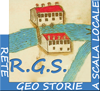 Scuola capofilaISTITUTO COMPRENSIVO DI NOALE (VE)ASSOCIAZIONE CLIO ‘92I sottoscritti docenti dell’I.C. di …………………………………………………………………..LABORATORIO TRASVERSALESCUOLA PRIMARIA E SECONDARIA DI I GRADO / I GUERRA MONDIALESCUOLA SECONDARIA DI I GRADO: TEMA DA DEFINIRE Il laboratorio di quest'anno affronterà due piste di lavoro. Si intende in primo luogo esaminare la sperimentazione in classe del progetto sulla I guerra mondiale ideato lo scorso anno, “Uomini, donne, bambini nella prima guerra mondiale, una proposta per ri-pensare la storia”,  destinata alla scuola primaria e alla scuola secondaria di I grado, verificarne il grado di efficacia e proseguire il lavoro di ricerca didattica sul tema.Oltre a questo argomento e coerentemente con le richieste stesse dei docenti verranno affrontati altri argomenti di ricerca della storia locale, da sviluppare particolarmente nelle classi della scuola secondaria di I grado.I/le partecipanti, in accordo con la prof.ssa Silvia Ramelli  coordinatrice del laboratorio, stabiliranno i temi di ricerca per l’anno scolastico 2015-16, il calendario degli incontri  e  le modalità di svolgimento delle attività.La coordinatrice del laboratorioSilvia RamelliData ….................Da inviare entro il 10 ottobre 2015  alla D.S.   Francesca Bonazza dell’IC. di Noale (VE) al seguente indirizzo mail: dirigente@icnoale.gov.it , a Silvia Ramelli  mailto: ramesilvia@hotmail.it e per conoscenza a Ernesto Perillo: ernesto.perillo@fastwebnet.itDOCENTI ISCRITTI AL LABORATORIO TRASVERSALEA.S. 2015-2016 I.C. di Noale (VE)                                                       Associazione Clio'92N°Cognome NomeScuola /ordineClasseN° alunniDisciplina/eTot. Tot  Tot 